UNIVERSIDAD NACIONAL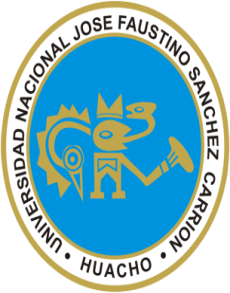  JOSÉ FAUSTINO SÁNCHEZ CARRIÓNVICERRECTORADO ACADÉMICOFACULTAD DE INGENIERÍA INDUSTRIAL, SISTEMAS E INFORMÁTICAESCUELA PROFESIONAL DE INGENIERÍA ELECTRÓNICAI. 	DATOS GENERALES II. 	SUMILLA El curso de electricidad y magnetismo, corresponde al área de formación básica y es de naturaleza teórico-práctico para los alumnos del tercer ciclo de la carrera profesional de Ingeniería Electrónica. El curso proporciona a los participantes los principios fundamentales de la electricidad,  magnetismo y electromagnetismo. Abarca los siguientes aspectos: Carga eléctrica. Ley de Coulomb. Campo eléctrico. Potencial eléctrico. Capacitores. Corriente eléctrica. Intensidad y Resistencia eléctrica. Ley de Ohm. Ley de Joule. Leyes de Kirchhoff. Circuitos de corriente continua. Campo magnético. Fuerzas sobre cargas puntuales y sobre conductores con corriente. Ley de Biot-Savart. Ley de Ampere. Ley de Faraday. Inducción electromagnética.  Corriente alterna. Circuitos RLCCompetencia:Aplica los principios fundamentales de la Electrostática, Electrodinámica, Magnetismo, Electromagnetismo y Corriente Alterna, para aplicar cambios en la calidad de vida del país, participando en soluciones tecnológicas.  Producto: El estudiante de ingeniería electrónica en esta etapa de su carrera profesional adquiere los conocimientos teóricos prácticos de la electricidad, magnetismo y electromagnetismo que le permitirán emplear en las competencias de los cursos de especialidad en ciclos superiores. CAPACIDADES AL FINALIZAR EL CURSO DE ELECTRICIDAD Y MAGNETISMOINDICADORES DE LOGRO DE CAPACIDAD AL FINALIZAR EL CURSOV.	DESARROLLO DE LAS UNIDADES DIDACTICASVI.	MATERIALES EDUCATIVOS Y OTROS RECURSOS DIDÁCTICOSSe hará uso de los materiales y recursos necesarios de acuerdo a la naturaleza de los temas. Considerándose:  MEDIOS Y PLATAFORMAS VIRTUALES Google MeetVideo discusiónRepositorio de datosPlataforma virtual de la universidad VII. EVALUACIÓNTodo proceso de enseñanza aprendizaje, necesariamente tiene una etapa de evaluación, debemos indicar que esta será continua, permanente e integral. Considerando que el tipo de evaluación en nuestra universidad es por norma (Reglamento Académico General),   estos están clasificados en criterios de evaluación de conocimientos, de desempeño y de producto, las que se aplican por módulo.EVIDENCIAS DE CONOCIMIENTO 		(Ponderación: 0.30)Para cada módulo estarán basadas en: Examen parcialIntervención oralEvaluación escrita semanalEVIDENCIAS DE DESEMPEÑO 		(Ponderación: 0.35)Por cada módulo Comprenden:Informes de prácticas de laboratorioDiseño experimentalEVIDENCIAS DE PRODUCTO 			(Ponderación: 0.35)Materiales entregables por módulo:Cuestionario de preguntasTemas de investigación.Problemas de los temas de cada módulo De la asistencia a clases: (Según Reglamento Académico General (Pre grado) RCU N° 0105-2016-CUI-UH, de fecha 01 de Marzo del 2016)Según el art. 121° del Reglamento, las asistencias a clases teóricas y prácticas son obligatorias. La acumulación de más del 30% de inasistencia no justificadas, dará lugar a la desaprobación de la asignatura por límite de inasistencia con nota de cero (00).Así también según el art. 122° del citado reglamento, el estudiante está obligado a justificar su inasistencia, en un plazo no mayor a tres (3) días hábiles; ante el Director de la Escuela Profesional, quien derivará el documento al Docente a más tardar en dos  días. El sistema de evaluación, comprende:Evaluación por conocimientos (EC), con ponderación 30% Evaluación de Desempeño (ED), con ponderación 35%Evaluación de Producto (EP), con ponderación 35%Considerándose el promedio por módulo por la relación: El promedio final (PF) está determinado por: La calificación para todo proceso de evaluación es de es de cero a 20, siendo 11 la nota aprobatoria mínima. Solamente para obtener la nota final se considera la fracción de 0,5 o más a favor de la unidad entera inmediata superior. No existe examen sustitutorio. VIII.- BIBLIOGRAFÍA UNIDAD DIDÁCTICA I: CARGA ELÉCTRICA, LEY DE COULOMB Y CAMPO ELÉCTRICO. SISTEMAS DE CARGAS DISCRETOS Y CONTINUOS Fuentes bibliográficas Antonio Máximo Ribeiro da Luz y Beatriz Alvarenga Álvarez. (2005).  Física General, con experimentos sencillos. Décimo tercera impresión. Edit. Oxford university Press. México. David Halliday, Robert Resnick y Jearl Walker. (2006). Fundamentos de Física. Vol II. Versión extendida. Sexta edición. Compañía Editora Continental. México.   Raymond A. Serway y John W. Jewett.(2009). FÍSICA: Electricidad y magnetismo. Séptima edición. Cengage Learning Editores. México.  Hernández Legua Juan. (2012). Diccionario de Física. Editorial San Marcos. Lima. PerúRaymond,  Serway. Jerry Faughn. (2005). Fundamentos de Física. Vol. 2. Sexta edición. International Thomson Editores. México Marcelo Alonso  Edward Finn. (1987). Física: Campos y Ondas. Vol II. Addison-Wesley Iberoamericana. S.A. Massachusetts. USAAlcaraz, O., López, J.  López, V. 2006. Física. Problemas y ejercicios resueltos. Pearson Educación, S.A. Madrid. fuentes electrónicashttp://pauli.fis.puc.cl/~rramirez/E_M/Html/Libro_electro_ejerciciosresueltos_Garrido_Narrias_I1.pdfhttps://es.slideshare.net/iaespino/campo-elctricohttps://es.wikibooks.org/wiki/Electricidad/Electrost%C3%A1tica/Ley_de_CoulombUNIDAD DIDÁCTICA II: FLUJO DE CAMPO ELÉCTRICO, POTENCIAL ELÉCTRICO Y DIFERENCIA DE POTENCIALA.	 Fuentes bibliográficasVelásquez  E. 2007. FISICA: Electricidad y Magnetismo. Fondo editorial Universidad de Lima. 1ra. Edición. LimaBurbano de Ercilla, S. y otros: 2006. Física General: Electromagnetismo, Electrónica, Óptica, Relatividad y Física Atómica, 32ª edición. Tomo II. Alfa Omega grupo editor, s.a. México. Serway y otros: 2010 Fundamentos de Física, vol II, octava edición. Edit. CencageAlcaraz, O., López, J.  López, V. 2006. Física. Problemas y ejercicios resueltos. Pearson Educación, S.A. Madrid. Juan Costa Quintana, Fernando López Aguilar. 2007. Interacción electromagnética. Teoría Clásica. Editorial Reverté, S.A. Barcelona. Douglas C. Giancoli. 2006. Física: Principios con aplicaciones. Sexta edición. Pearson Educación. MéxicoAndré Aurengo y Tierry Petitclerc. (2008). Biofísica. Tercera edición. Edit. Mc Graw Hill / interamericana S. A. Madrid. Edward M. Purcell.  (1988). Electricidad y magnetismo. Segunda edición. Vol II. Editorial Reverté S.A. Barcelona. Fuentes electrónicashttp://www.bdigital.unal.edu.co/45116/1/9789587612837.pdfhttp://pauli.fis.puc.cl/~rramirez/E_M/Html/Libro_electro_ejerciciosresueltos_Garrido_Narrias_I1.pdfhttps://es.scribd.com/doc/90683880/Ejercicios-Resueltos-Electricidad-y-Magnetismo-Garrido-Narriashttps://www.docsity.com/es/ejercicios-resueltos-magnetismo-y-electricidad/2963534/UNIDAD DIDÁCTICA III: CAPACITORES, RESISTENCIAS, LEY DE OHM, LEY DE JOULE Y ANÁLISIS DE CIRCUITOS ELÉCTRICOSFuentes bibliográficasMilla, L. 2007. Circuitos eléctricos 1. Edit San Marcos. E.I.R.L. LimaSears W.F., Semansky H.D.: Física Universitaria, vol II, Edit. Addison Wesley Lougman, México 2005Tipler Paul A., Mosca Gene. 2006. Física para la Ciencia y la Tecnología. Vol. II. Edit. Reverté. Barcelona. 5ta. Edición.  . Alcaraz, O., López, J.  López, V. 2006. Física. Problemas y ejercicios resueltos. Pearson Educación, S.A. Madrid. Juan Costa Quintana, Fernando López Aguilar. 2007. Interacción electromagnética. Teoría Clásica. Editorial Reverté, S.A. Barcelona. Douglas C. Giancoli. 2006. Física: Principios con aplicaciones. Sexta edición. Pearson Educación. MéxicoAndré Aurengo y Tierry Petitclerc. (2008). Biofísica. Tercera edición. Edit. Mc Graw Hill / interamericana S. A. Madrid. Edward M. Purcell.  (1988). Electricidad y magnetismo. Segunda edición. Vol II. Editorial Reverté S.A. Barcelona. Fuentes electrónicashttps://es.scribd.com/doc/90683880/Ejercicios-Resueltos-Electricidad-y-Magnetismo-Garrido-Narriashttp://www.bdigital.unal.edu.co/45116/1/9789587612837.pdfhttps://www.docsity.com/es/ejercicios-resueltos-magnetismo-y-electricidad/2963534/http://www.juntadeandalucia.es/averroes/centros-tic/21700290/helvia/aula/archivos/repositorio/0/39/html/circuits.htmlUNIDAD DIDÁCTICA IV: MAGNETISMO, FUENTES DE CAMPO  MAGNETICO, CORRIENTE ALTERNAA.	 Fuentes bibliográficasAlcaraz, O., López, J.  López, V. 2006. Física. Problemas y ejercicios resueltos. Pearson Educación, S.A. Madrid. André Aurengo y Tierry Petitclerc. (2008). Biofísica. Tercera edición. Edit. Mc Graw Hill / interamericana S. A. Madrid. Edward M. Purcell.  (1988). Electricidad y magnetismo. Segunda edición. Vol II. Editorial Reverté S.A. Barcelona. Joan Costa Quintana, Fernando López. (2007). Interacción electromagnética. Teoría clásica. Editorial Reverté. S.A. BarcelonaFuentes electrónicashttp://fisica.cubaeduca.cu/media/fisica.cubaeduca.cu/medias/interactividades/11FetcElectMag/co/modulo__contenido_4.htmlhttps://slideplayer.es/slide/166504/http://www.bdigital.unal.edu.co/45116/1/9789587612837.pdfhttps://www.docsity.com/es/ejercicios-resueltos-magnetismo-y-electricidad/2963534/Huacho, Junio del 2020 Gilberto Enrique Fernández BurgosDocente responsableDNQ 250Línea de CarreraTELECOMUNICACIONESSemestre Académico2020-ICódigo del Curso202Créditos4Horas SemanalesHrs Totales: 06       Teóricas (02 hrs)         Práctica (04 hrs)        CicloIIISecciónAApellidos y Nombre del docenteFernández Burgos, Gilberto EnriqueCorreo Institucionalgfernandez@unjfsc.edu.peCAPACIDAD DE LA UNIDAD DIDACTICANOMBRE DE LA UNIDAD DIDACTICASEMANAS UNIDAD IInterpreta que la materia tiene dos propiedades fundamentales: Masa y Carga eléctrica. Genera la electrización de los cuerpos por fricción, inducción y contacto. Aplica la Ley de Coulomb resolviendo problemas en dos y tres dimensiones de cargas discretas. Identifica y calcula  la intensidad de campo eléctrico originado por cargas puntuales y continuas.  Evaluación de la Primera Unidad DidácticaCARGA ELÉCTRICA, LEY DE COULOMB Y CAMPO ELÉCTRICO PARA SISTEMAS DE CARGAS DISCRETOS Y CONTINUOS4 SEMANASUNIDADIIA partir de la Ley de Gauss, determina la intensidad de campo eléctrico en distribuciones de carga con alto grado de simetría. Compara el concepto de Energía potencial eléctrica y potencial eléctrico, aplicándolas a problemas de cargas.  Define superficie equipotencial y obtiene el potencial y diferencia de potencial en dos puntos del espacio.Utiliza las propiedades físicas fundamentales de los capacitores sin y con dieléctricos. Calcula la capacitancia  equivalente de los capacitores en serie y paralelo y la energía que acumulan. Evaluación de la Segunda Unidad DidácticaFLUJO DE CAMPO ELÉCTRICO, POTENCIAL ELÉCTRICO Y DIFERENCIA DE POTENCIAL,CAPACITORES4 SEMANASUNIDADIIIExplica el  movimiento de los electrones en un medio conductor. Describe la resistencia, resistividad. Verifica la Ley de Ohm. Describe una fem. y calcula la resistencia equivalente de los resistores asociados  en serie y paralelo. Utiliza transformación delta y estrella. Aplica las reglas de Kirchhoff a circuitos de CDEvaluación de la Tercera Unidad DidácticaRESISTENCIAS, LEY DE OHM,  JOULE YKIRCHHOFF ANÁLISIS DE CIRCUITOS ELÉCTRICOS4 SEMANASUNIDADIVInterpreta el fenómeno del magnetismo y su relación con la electricidad.Aplica la inducción electromagnética, ley de inducción de Faraday y ley de Lenz en problemas.Comprende y describe el fenómeno de la corriente alterna (c.a.)Determina el comportamiento de RCL en ca  Interpreta la resonancia en un circuito RLC en serieEvaluación de la Cuarta Unidad DidácticaMAGNETISMO, FUENTES DE CAMPO  MAGNETICO, INDUCCIÓN ELECTROMAGNÉTICA. CORRIENTE ALTERNA4 SEMANASNÚMEROINDICADORES DE LOGRO DE CAPACIDAD AL FINALIZAR EL CURSO1Explica el comportamiento de los cuerpos cargados eléctricamente y tiene en cuenta la relación son su entorno  2Explica la Ley de Coulomb, reconociendo su importancia en la composición de la materia. 3Enuncia la importancia  del campo eléctrico y lo aplica a sistemas discretos y continuos4Desarrolla problemas de Campo Eléctrico para cargas discretas y continuas 5Aplica la Ley de Gauss para hallar el campo eléctrico en sistemas continuos de cargas que presentan simetría6Diferencia los términos de potencial eléctrico, diferencia de potencial y energía potencial eléctrica y lo aplica en la resolución de problemas electrostáticos7Identifica los capacitores teniendo en cuenta la sustancia dieléctrica, la distancia de separación de las placas y su área, para la construcción de condensadores planos 8Reconoce las propiedades de los capacitores y los asocia en serie y paralelo, considerando su capacidad energética  9Describe el movimiento de los electrones  en un medio conductor y reconoce la resistencia que ofrece el medio. 10Comprueba experimentalmente la Ley de Ohm, teniendo en cuenta resistores desconocidos   11Diseña circuito eléctrico con resistores en serie y paralelo para encontrar la resistencia equivalente 12Aplica las el análisis de circuitos eléctricos por el método de corriente circulante por malla en circuitos de corriente directa (cd) o (cc)13Describe el fenómeno del magnetismo sus propiedades y su relación con la electricidad14Describe el proceso de la autoinducción, inducción mutua y la energía magnética con aplicación en la vida cotidiana15Distingue las propiedades de la corriente alterna y establece su importancia en la sociedad16Construye un circuito RLC en corriente alterna y lo analiza y describe el TransformadorCAPACIDAD DE LA UNIDAD DIDÁCTICA I: Emplea correctamente la ley de Coulomb resolviendo problemas en dos y tres dimensiones de cargas discretasDescribe adecuadamente la intensidad de campo eléctrico de sistemas discretos y continuos de cargaCAPACIDAD DE LA UNIDAD DIDÁCTICA I: Emplea correctamente la ley de Coulomb resolviendo problemas en dos y tres dimensiones de cargas discretasDescribe adecuadamente la intensidad de campo eléctrico de sistemas discretos y continuos de cargaCAPACIDAD DE LA UNIDAD DIDÁCTICA I: Emplea correctamente la ley de Coulomb resolviendo problemas en dos y tres dimensiones de cargas discretasDescribe adecuadamente la intensidad de campo eléctrico de sistemas discretos y continuos de cargaCAPACIDAD DE LA UNIDAD DIDÁCTICA I: Emplea correctamente la ley de Coulomb resolviendo problemas en dos y tres dimensiones de cargas discretasDescribe adecuadamente la intensidad de campo eléctrico de sistemas discretos y continuos de cargaCAPACIDAD DE LA UNIDAD DIDÁCTICA I: Emplea correctamente la ley de Coulomb resolviendo problemas en dos y tres dimensiones de cargas discretasDescribe adecuadamente la intensidad de campo eléctrico de sistemas discretos y continuos de cargaCAPACIDAD DE LA UNIDAD DIDÁCTICA I: Emplea correctamente la ley de Coulomb resolviendo problemas en dos y tres dimensiones de cargas discretasDescribe adecuadamente la intensidad de campo eléctrico de sistemas discretos y continuos de cargaCAPACIDAD DE LA UNIDAD DIDÁCTICA I: Emplea correctamente la ley de Coulomb resolviendo problemas en dos y tres dimensiones de cargas discretasDescribe adecuadamente la intensidad de campo eléctrico de sistemas discretos y continuos de cargaCAPACIDAD DE LA UNIDAD DIDÁCTICA I: Emplea correctamente la ley de Coulomb resolviendo problemas en dos y tres dimensiones de cargas discretasDescribe adecuadamente la intensidad de campo eléctrico de sistemas discretos y continuos de cargaCAPACIDAD DE LA UNIDAD DIDÁCTICA I: Emplea correctamente la ley de Coulomb resolviendo problemas en dos y tres dimensiones de cargas discretasDescribe adecuadamente la intensidad de campo eléctrico de sistemas discretos y continuos de cargaCAPACIDAD DE LA UNIDAD DIDÁCTICA I: Emplea correctamente la ley de Coulomb resolviendo problemas en dos y tres dimensiones de cargas discretasDescribe adecuadamente la intensidad de campo eléctrico de sistemas discretos y continuos de cargaCAPACIDAD DE LA UNIDAD DIDÁCTICA I: Emplea correctamente la ley de Coulomb resolviendo problemas en dos y tres dimensiones de cargas discretasDescribe adecuadamente la intensidad de campo eléctrico de sistemas discretos y continuos de cargaCAPACIDAD DE LA UNIDAD DIDÁCTICA I: Emplea correctamente la ley de Coulomb resolviendo problemas en dos y tres dimensiones de cargas discretasDescribe adecuadamente la intensidad de campo eléctrico de sistemas discretos y continuos de cargaCAPACIDAD DE LA UNIDAD DIDÁCTICA I: Emplea correctamente la ley de Coulomb resolviendo problemas en dos y tres dimensiones de cargas discretasDescribe adecuadamente la intensidad de campo eléctrico de sistemas discretos y continuos de cargaCAPACIDAD DE LA UNIDAD DIDÁCTICA I: Emplea correctamente la ley de Coulomb resolviendo problemas en dos y tres dimensiones de cargas discretasDescribe adecuadamente la intensidad de campo eléctrico de sistemas discretos y continuos de cargaCAPACIDAD DE LA UNIDAD DIDÁCTICA I: Emplea correctamente la ley de Coulomb resolviendo problemas en dos y tres dimensiones de cargas discretasDescribe adecuadamente la intensidad de campo eléctrico de sistemas discretos y continuos de cargaCAPACIDAD DE LA UNIDAD DIDÁCTICA I: Emplea correctamente la ley de Coulomb resolviendo problemas en dos y tres dimensiones de cargas discretasDescribe adecuadamente la intensidad de campo eléctrico de sistemas discretos y continuos de cargaCAPACIDAD DE LA UNIDAD DIDÁCTICA I: Emplea correctamente la ley de Coulomb resolviendo problemas en dos y tres dimensiones de cargas discretasDescribe adecuadamente la intensidad de campo eléctrico de sistemas discretos y continuos de cargaCAPACIDAD DE LA UNIDAD DIDÁCTICA I: Emplea correctamente la ley de Coulomb resolviendo problemas en dos y tres dimensiones de cargas discretasDescribe adecuadamente la intensidad de campo eléctrico de sistemas discretos y continuos de cargaCAPACIDAD DE LA UNIDAD DIDÁCTICA I: Emplea correctamente la ley de Coulomb resolviendo problemas en dos y tres dimensiones de cargas discretasDescribe adecuadamente la intensidad de campo eléctrico de sistemas discretos y continuos de cargaCAPACIDAD DE LA UNIDAD DIDÁCTICA I: Emplea correctamente la ley de Coulomb resolviendo problemas en dos y tres dimensiones de cargas discretasDescribe adecuadamente la intensidad de campo eléctrico de sistemas discretos y continuos de cargaCAPACIDAD DE LA UNIDAD DIDÁCTICA I: Emplea correctamente la ley de Coulomb resolviendo problemas en dos y tres dimensiones de cargas discretasDescribe adecuadamente la intensidad de campo eléctrico de sistemas discretos y continuos de cargaCAPACIDAD DE LA UNIDAD DIDÁCTICA I: Emplea correctamente la ley de Coulomb resolviendo problemas en dos y tres dimensiones de cargas discretasDescribe adecuadamente la intensidad de campo eléctrico de sistemas discretos y continuos de cargaCAPACIDAD DE LA UNIDAD DIDÁCTICA I: Emplea correctamente la ley de Coulomb resolviendo problemas en dos y tres dimensiones de cargas discretasDescribe adecuadamente la intensidad de campo eléctrico de sistemas discretos y continuos de cargaCAPACIDAD DE LA UNIDAD DIDÁCTICA I: Emplea correctamente la ley de Coulomb resolviendo problemas en dos y tres dimensiones de cargas discretasDescribe adecuadamente la intensidad de campo eléctrico de sistemas discretos y continuos de cargaUNIDAD DIDÁCTICA I:  CARGA ELÉCTRICA, LEY DE COULOMB Y CAMPO ELÉCTRICO PARA SISTEMAS DE CARGAS DISCRETOS Y CONTINUOSUNIDAD DIDÁCTICA I:  CARGA ELÉCTRICA, LEY DE COULOMB Y CAMPO ELÉCTRICO PARA SISTEMAS DE CARGAS DISCRETOS Y CONTINUOSJulioSemanaContenidosContenidosContenidosContenidosContenidosContenidosContenidosContenidosContenidosContenidosContenidosContenidosContenidosContenidosContenidosEstrategia didácticaEstrategia didácticaEstrategia didácticaIndicadores de logro de la capacidadIndicadores de logro de la capacidadIndicadores de logro de la capacidadUNIDAD DIDÁCTICA I:  CARGA ELÉCTRICA, LEY DE COULOMB Y CAMPO ELÉCTRICO PARA SISTEMAS DE CARGAS DISCRETOS Y CONTINUOSUNIDAD DIDÁCTICA I:  CARGA ELÉCTRICA, LEY DE COULOMB Y CAMPO ELÉCTRICO PARA SISTEMAS DE CARGAS DISCRETOS Y CONTINUOSJulioSemanaConceptualConceptualConceptualConceptualConceptualConceptualConceptualProcedimentalProcedimentalProcedimentalActitudinalActitudinalActitudinalActitudinalActitudinalEstrategia didácticaEstrategia didácticaEstrategia didácticaIndicadores de logro de la capacidadIndicadores de logro de la capacidadIndicadores de logro de la capacidadUNIDAD DIDÁCTICA I:  CARGA ELÉCTRICA, LEY DE COULOMB Y CAMPO ELÉCTRICO PARA SISTEMAS DE CARGAS DISCRETOS Y CONTINUOSUNIDAD DIDÁCTICA I:  CARGA ELÉCTRICA, LEY DE COULOMB Y CAMPO ELÉCTRICO PARA SISTEMAS DE CARGAS DISCRETOS Y CONTINUOS1234Definición de carga eléctricaDefinición de fuerza electrostática y la Ley de CoulombFuerza y Campo eléctrico para una distribución discreta y continua de cargaAplicaciones de la electrostática en la naturaleza y en la tecnología Definición de carga eléctricaDefinición de fuerza electrostática y la Ley de CoulombFuerza y Campo eléctrico para una distribución discreta y continua de cargaAplicaciones de la electrostática en la naturaleza y en la tecnología Definición de carga eléctricaDefinición de fuerza electrostática y la Ley de CoulombFuerza y Campo eléctrico para una distribución discreta y continua de cargaAplicaciones de la electrostática en la naturaleza y en la tecnología Definición de carga eléctricaDefinición de fuerza electrostática y la Ley de CoulombFuerza y Campo eléctrico para una distribución discreta y continua de cargaAplicaciones de la electrostática en la naturaleza y en la tecnología Definición de carga eléctricaDefinición de fuerza electrostática y la Ley de CoulombFuerza y Campo eléctrico para una distribución discreta y continua de cargaAplicaciones de la electrostática en la naturaleza y en la tecnología Definición de carga eléctricaDefinición de fuerza electrostática y la Ley de CoulombFuerza y Campo eléctrico para una distribución discreta y continua de cargaAplicaciones de la electrostática en la naturaleza y en la tecnología Definición de carga eléctricaDefinición de fuerza electrostática y la Ley de CoulombFuerza y Campo eléctrico para una distribución discreta y continua de cargaAplicaciones de la electrostática en la naturaleza y en la tecnología Investiga el concepto de carga eléctrica y analiza su  comportamiento con otras cargas.Explica la Ley de Coulomb y valora su importancia•Analiza la definición de campo eléctrico para cargas discretas y continuas•Plantea problemas sobre las condiciones de un campo eléctricoConsulta y resuelve los problemas proporcionado por el profesor.Investiga el concepto de carga eléctrica y analiza su  comportamiento con otras cargas.Explica la Ley de Coulomb y valora su importancia•Analiza la definición de campo eléctrico para cargas discretas y continuas•Plantea problemas sobre las condiciones de un campo eléctricoConsulta y resuelve los problemas proporcionado por el profesor.Investiga el concepto de carga eléctrica y analiza su  comportamiento con otras cargas.Explica la Ley de Coulomb y valora su importancia•Analiza la definición de campo eléctrico para cargas discretas y continuas•Plantea problemas sobre las condiciones de un campo eléctricoConsulta y resuelve los problemas proporcionado por el profesor.•Reflexiona sobre la importancia de la carga eléctrica en la Física•Participa activamente con sus compañeros en el trabajo grupal•Recoge aporte de sus compañeros•Establece y asume responsabilidades compartidas en el grupo de trabajo•Reflexiona sobre la importancia de la carga eléctrica en la Física•Participa activamente con sus compañeros en el trabajo grupal•Recoge aporte de sus compañeros•Establece y asume responsabilidades compartidas en el grupo de trabajo•Reflexiona sobre la importancia de la carga eléctrica en la Física•Participa activamente con sus compañeros en el trabajo grupal•Recoge aporte de sus compañeros•Establece y asume responsabilidades compartidas en el grupo de trabajo•Reflexiona sobre la importancia de la carga eléctrica en la Física•Participa activamente con sus compañeros en el trabajo grupal•Recoge aporte de sus compañeros•Establece y asume responsabilidades compartidas en el grupo de trabajo•Reflexiona sobre la importancia de la carga eléctrica en la Física•Participa activamente con sus compañeros en el trabajo grupal•Recoge aporte de sus compañeros•Establece y asume responsabilidades compartidas en el grupo de trabajoExpositivaAula virtual, Google MeetDebate dirigidoForo, Chat. Lecturas:Repositorios digitales URLLab. 1: Gráficas y FuncionesLab. 2:Electrización de los cuerposLab. 3:Materiales conductores y no conductoresExamen del 1er MóduloExpositivaAula virtual, Google MeetDebate dirigidoForo, Chat. Lecturas:Repositorios digitales URLLab. 1: Gráficas y FuncionesLab. 2:Electrización de los cuerposLab. 3:Materiales conductores y no conductoresExamen del 1er MóduloExpositivaAula virtual, Google MeetDebate dirigidoForo, Chat. Lecturas:Repositorios digitales URLLab. 1: Gráficas y FuncionesLab. 2:Electrización de los cuerposLab. 3:Materiales conductores y no conductoresExamen del 1er MóduloExplica el comportamiento de los cuerpos cargados eléctricamente y la relación son su entorno  Explica la Ley de Coulomb, reconociendo su importancia en la composición de la materiaEnuncia la importancia  del campo eléctrico y lo aplica a sistemas discretos y continuos de carga•Responsabilidad en el desarrollo del trabajo asignadoExplica el comportamiento de los cuerpos cargados eléctricamente y la relación son su entorno  Explica la Ley de Coulomb, reconociendo su importancia en la composición de la materiaEnuncia la importancia  del campo eléctrico y lo aplica a sistemas discretos y continuos de carga•Responsabilidad en el desarrollo del trabajo asignadoExplica el comportamiento de los cuerpos cargados eléctricamente y la relación son su entorno  Explica la Ley de Coulomb, reconociendo su importancia en la composición de la materiaEnuncia la importancia  del campo eléctrico y lo aplica a sistemas discretos y continuos de carga•Responsabilidad en el desarrollo del trabajo asignadoUNIDAD DIDÁCTICA I:  CARGA ELÉCTRICA, LEY DE COULOMB Y CAMPO ELÉCTRICO PARA SISTEMAS DE CARGAS DISCRETOS Y CONTINUOSUNIDAD DIDÁCTICA I:  CARGA ELÉCTRICA, LEY DE COULOMB Y CAMPO ELÉCTRICO PARA SISTEMAS DE CARGAS DISCRETOS Y CONTINUOSEVALUACIÓN DE LA UNIDAD DIDÁCTICAEVALUACIÓN DE LA UNIDAD DIDÁCTICAEVALUACIÓN DE LA UNIDAD DIDÁCTICAEVALUACIÓN DE LA UNIDAD DIDÁCTICAEVALUACIÓN DE LA UNIDAD DIDÁCTICAEVALUACIÓN DE LA UNIDAD DIDÁCTICAEVALUACIÓN DE LA UNIDAD DIDÁCTICAEVALUACIÓN DE LA UNIDAD DIDÁCTICAEVALUACIÓN DE LA UNIDAD DIDÁCTICAEVALUACIÓN DE LA UNIDAD DIDÁCTICAEVALUACIÓN DE LA UNIDAD DIDÁCTICAEVALUACIÓN DE LA UNIDAD DIDÁCTICAEVALUACIÓN DE LA UNIDAD DIDÁCTICAEVALUACIÓN DE LA UNIDAD DIDÁCTICAEVALUACIÓN DE LA UNIDAD DIDÁCTICAEVALUACIÓN DE LA UNIDAD DIDÁCTICAEVALUACIÓN DE LA UNIDAD DIDÁCTICAEVALUACIÓN DE LA UNIDAD DIDÁCTICAEVALUACIÓN DE LA UNIDAD DIDÁCTICAEVALUACIÓN DE LA UNIDAD DIDÁCTICAEVALUACIÓN DE LA UNIDAD DIDÁCTICAEVALUACIÓN DE LA UNIDAD DIDÁCTICAUNIDAD DIDÁCTICA I:  CARGA ELÉCTRICA, LEY DE COULOMB Y CAMPO ELÉCTRICO PARA SISTEMAS DE CARGAS DISCRETOS Y CONTINUOSUNIDAD DIDÁCTICA I:  CARGA ELÉCTRICA, LEY DE COULOMB Y CAMPO ELÉCTRICO PARA SISTEMAS DE CARGAS DISCRETOS Y CONTINUOSEVIDENCIA DE CONOCIMIENTOSEVIDENCIA DE CONOCIMIENTOSEVIDENCIA DE CONOCIMIENTOSEVIDENCIA DE CONOCIMIENTOSEVIDENCIA DE CONOCIMIENTOSEVIDENCIA DE PRODUCTOEVIDENCIA DE PRODUCTOEVIDENCIA DE PRODUCTOEVIDENCIA DE PRODUCTOEVIDENCIA DE PRODUCTOEVIDENCIA DE PRODUCTOEVIDENCIA DE PRODUCTOEVIDENCIA DE PRODUCTOEVIDENCIA DE DESEMPEÑOEVIDENCIA DE DESEMPEÑOEVIDENCIA DE DESEMPEÑOEVIDENCIA DE DESEMPEÑOEVIDENCIA DE DESEMPEÑOEVIDENCIA DE DESEMPEÑOEVIDENCIA DE DESEMPEÑOEVIDENCIA DE DESEMPEÑOEVIDENCIA DE DESEMPEÑOUNIDAD DIDÁCTICA I:  CARGA ELÉCTRICA, LEY DE COULOMB Y CAMPO ELÉCTRICO PARA SISTEMAS DE CARGAS DISCRETOS Y CONTINUOSUNIDAD DIDÁCTICA I:  CARGA ELÉCTRICA, LEY DE COULOMB Y CAMPO ELÉCTRICO PARA SISTEMAS DE CARGAS DISCRETOS Y CONTINUOSExamen del 1er.  Módulo Evaluación Oral Evaluación escrita semanalExamen del 1er.  Módulo Evaluación Oral Evaluación escrita semanalExamen del 1er.  Módulo Evaluación Oral Evaluación escrita semanalExamen del 1er.  Módulo Evaluación Oral Evaluación escrita semanalExamen del 1er.  Módulo Evaluación Oral Evaluación escrita semanalReporte  de las tareas asignadas: Cuestionario de preguntas,Tema de investigación Problemas de la Ley de Coulomb y campo Eléctrico   Reporte  de las tareas asignadas: Cuestionario de preguntas,Tema de investigación Problemas de la Ley de Coulomb y campo Eléctrico   Reporte  de las tareas asignadas: Cuestionario de preguntas,Tema de investigación Problemas de la Ley de Coulomb y campo Eléctrico   Reporte  de las tareas asignadas: Cuestionario de preguntas,Tema de investigación Problemas de la Ley de Coulomb y campo Eléctrico   Reporte  de las tareas asignadas: Cuestionario de preguntas,Tema de investigación Problemas de la Ley de Coulomb y campo Eléctrico   Reporte  de las tareas asignadas: Cuestionario de preguntas,Tema de investigación Problemas de la Ley de Coulomb y campo Eléctrico   Reporte  de las tareas asignadas: Cuestionario de preguntas,Tema de investigación Problemas de la Ley de Coulomb y campo Eléctrico   Reporte  de las tareas asignadas: Cuestionario de preguntas,Tema de investigación Problemas de la Ley de Coulomb y campo Eléctrico   Informes de Laboratorios: Gráficas y Funciones. Electrización de los cuerposMateriales conductores y no conductores Informes de Laboratorios: Gráficas y Funciones. Electrización de los cuerposMateriales conductores y no conductores Informes de Laboratorios: Gráficas y Funciones. Electrización de los cuerposMateriales conductores y no conductores Informes de Laboratorios: Gráficas y Funciones. Electrización de los cuerposMateriales conductores y no conductores Informes de Laboratorios: Gráficas y Funciones. Electrización de los cuerposMateriales conductores y no conductores Informes de Laboratorios: Gráficas y Funciones. Electrización de los cuerposMateriales conductores y no conductores Informes de Laboratorios: Gráficas y Funciones. Electrización de los cuerposMateriales conductores y no conductores Informes de Laboratorios: Gráficas y Funciones. Electrización de los cuerposMateriales conductores y no conductores Informes de Laboratorios: Gráficas y Funciones. Electrización de los cuerposMateriales conductores y no conductores CAPACIDAD DE LA UNIDAD DIDÁCTICA II: Obtiene la intensidad de campo eléctrico a partir de la  Ley de Gauss en distribuciones de  carga con alto grado de simetríaInterpreta y resuelve problemas de potencial eléctrico, diferencia de potencial y Energía potencial eléctricoAnaliza el principio de funcionamiento de los capacitores para diseñar y construir, asociándolo en serie y paraleloCAPACIDAD DE LA UNIDAD DIDÁCTICA II: Obtiene la intensidad de campo eléctrico a partir de la  Ley de Gauss en distribuciones de  carga con alto grado de simetríaInterpreta y resuelve problemas de potencial eléctrico, diferencia de potencial y Energía potencial eléctricoAnaliza el principio de funcionamiento de los capacitores para diseñar y construir, asociándolo en serie y paraleloCAPACIDAD DE LA UNIDAD DIDÁCTICA II: Obtiene la intensidad de campo eléctrico a partir de la  Ley de Gauss en distribuciones de  carga con alto grado de simetríaInterpreta y resuelve problemas de potencial eléctrico, diferencia de potencial y Energía potencial eléctricoAnaliza el principio de funcionamiento de los capacitores para diseñar y construir, asociándolo en serie y paraleloCAPACIDAD DE LA UNIDAD DIDÁCTICA II: Obtiene la intensidad de campo eléctrico a partir de la  Ley de Gauss en distribuciones de  carga con alto grado de simetríaInterpreta y resuelve problemas de potencial eléctrico, diferencia de potencial y Energía potencial eléctricoAnaliza el principio de funcionamiento de los capacitores para diseñar y construir, asociándolo en serie y paraleloCAPACIDAD DE LA UNIDAD DIDÁCTICA II: Obtiene la intensidad de campo eléctrico a partir de la  Ley de Gauss en distribuciones de  carga con alto grado de simetríaInterpreta y resuelve problemas de potencial eléctrico, diferencia de potencial y Energía potencial eléctricoAnaliza el principio de funcionamiento de los capacitores para diseñar y construir, asociándolo en serie y paraleloCAPACIDAD DE LA UNIDAD DIDÁCTICA II: Obtiene la intensidad de campo eléctrico a partir de la  Ley de Gauss en distribuciones de  carga con alto grado de simetríaInterpreta y resuelve problemas de potencial eléctrico, diferencia de potencial y Energía potencial eléctricoAnaliza el principio de funcionamiento de los capacitores para diseñar y construir, asociándolo en serie y paraleloCAPACIDAD DE LA UNIDAD DIDÁCTICA II: Obtiene la intensidad de campo eléctrico a partir de la  Ley de Gauss en distribuciones de  carga con alto grado de simetríaInterpreta y resuelve problemas de potencial eléctrico, diferencia de potencial y Energía potencial eléctricoAnaliza el principio de funcionamiento de los capacitores para diseñar y construir, asociándolo en serie y paraleloCAPACIDAD DE LA UNIDAD DIDÁCTICA II: Obtiene la intensidad de campo eléctrico a partir de la  Ley de Gauss en distribuciones de  carga con alto grado de simetríaInterpreta y resuelve problemas de potencial eléctrico, diferencia de potencial y Energía potencial eléctricoAnaliza el principio de funcionamiento de los capacitores para diseñar y construir, asociándolo en serie y paraleloCAPACIDAD DE LA UNIDAD DIDÁCTICA II: Obtiene la intensidad de campo eléctrico a partir de la  Ley de Gauss en distribuciones de  carga con alto grado de simetríaInterpreta y resuelve problemas de potencial eléctrico, diferencia de potencial y Energía potencial eléctricoAnaliza el principio de funcionamiento de los capacitores para diseñar y construir, asociándolo en serie y paraleloCAPACIDAD DE LA UNIDAD DIDÁCTICA II: Obtiene la intensidad de campo eléctrico a partir de la  Ley de Gauss en distribuciones de  carga con alto grado de simetríaInterpreta y resuelve problemas de potencial eléctrico, diferencia de potencial y Energía potencial eléctricoAnaliza el principio de funcionamiento de los capacitores para diseñar y construir, asociándolo en serie y paraleloCAPACIDAD DE LA UNIDAD DIDÁCTICA II: Obtiene la intensidad de campo eléctrico a partir de la  Ley de Gauss en distribuciones de  carga con alto grado de simetríaInterpreta y resuelve problemas de potencial eléctrico, diferencia de potencial y Energía potencial eléctricoAnaliza el principio de funcionamiento de los capacitores para diseñar y construir, asociándolo en serie y paraleloCAPACIDAD DE LA UNIDAD DIDÁCTICA II: Obtiene la intensidad de campo eléctrico a partir de la  Ley de Gauss en distribuciones de  carga con alto grado de simetríaInterpreta y resuelve problemas de potencial eléctrico, diferencia de potencial y Energía potencial eléctricoAnaliza el principio de funcionamiento de los capacitores para diseñar y construir, asociándolo en serie y paraleloCAPACIDAD DE LA UNIDAD DIDÁCTICA II: Obtiene la intensidad de campo eléctrico a partir de la  Ley de Gauss en distribuciones de  carga con alto grado de simetríaInterpreta y resuelve problemas de potencial eléctrico, diferencia de potencial y Energía potencial eléctricoAnaliza el principio de funcionamiento de los capacitores para diseñar y construir, asociándolo en serie y paraleloCAPACIDAD DE LA UNIDAD DIDÁCTICA II: Obtiene la intensidad de campo eléctrico a partir de la  Ley de Gauss en distribuciones de  carga con alto grado de simetríaInterpreta y resuelve problemas de potencial eléctrico, diferencia de potencial y Energía potencial eléctricoAnaliza el principio de funcionamiento de los capacitores para diseñar y construir, asociándolo en serie y paraleloCAPACIDAD DE LA UNIDAD DIDÁCTICA II: Obtiene la intensidad de campo eléctrico a partir de la  Ley de Gauss en distribuciones de  carga con alto grado de simetríaInterpreta y resuelve problemas de potencial eléctrico, diferencia de potencial y Energía potencial eléctricoAnaliza el principio de funcionamiento de los capacitores para diseñar y construir, asociándolo en serie y paraleloCAPACIDAD DE LA UNIDAD DIDÁCTICA II: Obtiene la intensidad de campo eléctrico a partir de la  Ley de Gauss en distribuciones de  carga con alto grado de simetríaInterpreta y resuelve problemas de potencial eléctrico, diferencia de potencial y Energía potencial eléctricoAnaliza el principio de funcionamiento de los capacitores para diseñar y construir, asociándolo en serie y paraleloCAPACIDAD DE LA UNIDAD DIDÁCTICA II: Obtiene la intensidad de campo eléctrico a partir de la  Ley de Gauss en distribuciones de  carga con alto grado de simetríaInterpreta y resuelve problemas de potencial eléctrico, diferencia de potencial y Energía potencial eléctricoAnaliza el principio de funcionamiento de los capacitores para diseñar y construir, asociándolo en serie y paraleloCAPACIDAD DE LA UNIDAD DIDÁCTICA II: Obtiene la intensidad de campo eléctrico a partir de la  Ley de Gauss en distribuciones de  carga con alto grado de simetríaInterpreta y resuelve problemas de potencial eléctrico, diferencia de potencial y Energía potencial eléctricoAnaliza el principio de funcionamiento de los capacitores para diseñar y construir, asociándolo en serie y paraleloCAPACIDAD DE LA UNIDAD DIDÁCTICA II: Obtiene la intensidad de campo eléctrico a partir de la  Ley de Gauss en distribuciones de  carga con alto grado de simetríaInterpreta y resuelve problemas de potencial eléctrico, diferencia de potencial y Energía potencial eléctricoAnaliza el principio de funcionamiento de los capacitores para diseñar y construir, asociándolo en serie y paraleloCAPACIDAD DE LA UNIDAD DIDÁCTICA II: Obtiene la intensidad de campo eléctrico a partir de la  Ley de Gauss en distribuciones de  carga con alto grado de simetríaInterpreta y resuelve problemas de potencial eléctrico, diferencia de potencial y Energía potencial eléctricoAnaliza el principio de funcionamiento de los capacitores para diseñar y construir, asociándolo en serie y paraleloCAPACIDAD DE LA UNIDAD DIDÁCTICA II: Obtiene la intensidad de campo eléctrico a partir de la  Ley de Gauss en distribuciones de  carga con alto grado de simetríaInterpreta y resuelve problemas de potencial eléctrico, diferencia de potencial y Energía potencial eléctricoAnaliza el principio de funcionamiento de los capacitores para diseñar y construir, asociándolo en serie y paraleloCAPACIDAD DE LA UNIDAD DIDÁCTICA II: Obtiene la intensidad de campo eléctrico a partir de la  Ley de Gauss en distribuciones de  carga con alto grado de simetríaInterpreta y resuelve problemas de potencial eléctrico, diferencia de potencial y Energía potencial eléctricoAnaliza el principio de funcionamiento de los capacitores para diseñar y construir, asociándolo en serie y paraleloCAPACIDAD DE LA UNIDAD DIDÁCTICA II: Obtiene la intensidad de campo eléctrico a partir de la  Ley de Gauss en distribuciones de  carga con alto grado de simetríaInterpreta y resuelve problemas de potencial eléctrico, diferencia de potencial y Energía potencial eléctricoAnaliza el principio de funcionamiento de los capacitores para diseñar y construir, asociándolo en serie y paraleloCAPACIDAD DE LA UNIDAD DIDÁCTICA II: Obtiene la intensidad de campo eléctrico a partir de la  Ley de Gauss en distribuciones de  carga con alto grado de simetríaInterpreta y resuelve problemas de potencial eléctrico, diferencia de potencial y Energía potencial eléctricoAnaliza el principio de funcionamiento de los capacitores para diseñar y construir, asociándolo en serie y paraleloCAPACIDAD DE LA UNIDAD DIDÁCTICA II: Obtiene la intensidad de campo eléctrico a partir de la  Ley de Gauss en distribuciones de  carga con alto grado de simetríaInterpreta y resuelve problemas de potencial eléctrico, diferencia de potencial y Energía potencial eléctricoAnaliza el principio de funcionamiento de los capacitores para diseñar y construir, asociándolo en serie y paraleloUNIDAD DIDÁCTICA II:    FLUJO DE CAMPO ELÉCTRICO, POTENCIAL ELÉCTRICO Y DIFERENCIA DE POTENCIAL, CAPACITORESAgostoSemanaAgostoSemanaAgostoSemanaContenidosContenidosContenidosContenidosContenidosContenidosContenidosContenidosContenidosContenidosContenidosContenidosContenidosContenidosContenidosContenidosEstrategia didácticaEstrategia didácticaIndicadores de logro de la capacidadIndicadores de logro de la capacidadIndicadores de logro de la capacidadUNIDAD DIDÁCTICA II:    FLUJO DE CAMPO ELÉCTRICO, POTENCIAL ELÉCTRICO Y DIFERENCIA DE POTENCIAL, CAPACITORESAgostoSemanaAgostoSemanaAgostoSemanaConceptualConceptualConceptualConceptualConceptualProcedimentalProcedimentalProcedimentalActitudinalActitudinalActitudinalActitudinalActitudinalActitudinalActitudinalActitudinalEstrategia didácticaEstrategia didácticaIndicadores de logro de la capacidadIndicadores de logro de la capacidadIndicadores de logro de la capacidadUNIDAD DIDÁCTICA II:    FLUJO DE CAMPO ELÉCTRICO, POTENCIAL ELÉCTRICO Y DIFERENCIA DE POTENCIAL, CAPACITORES567856785678Define la Ley de Gauss  para el campo eléctricoDefinición de potencial eléctricoPotencial eléctrico para una distribución discreta y continua de cargas  Definición de un capacitor, partes de un capacitor.Capacitor con dieléctrico y sin dieléctricoAsociación de capacitores y la energía acumuladaDefine la Ley de Gauss  para el campo eléctricoDefinición de potencial eléctricoPotencial eléctrico para una distribución discreta y continua de cargas  Definición de un capacitor, partes de un capacitor.Capacitor con dieléctrico y sin dieléctricoAsociación de capacitores y la energía acumuladaDefine la Ley de Gauss  para el campo eléctricoDefinición de potencial eléctricoPotencial eléctrico para una distribución discreta y continua de cargas  Definición de un capacitor, partes de un capacitor.Capacitor con dieléctrico y sin dieléctricoAsociación de capacitores y la energía acumuladaDefine la Ley de Gauss  para el campo eléctricoDefinición de potencial eléctricoPotencial eléctrico para una distribución discreta y continua de cargas  Definición de un capacitor, partes de un capacitor.Capacitor con dieléctrico y sin dieléctricoAsociación de capacitores y la energía acumuladaDefine la Ley de Gauss  para el campo eléctricoDefinición de potencial eléctricoPotencial eléctrico para una distribución discreta y continua de cargas  Definición de un capacitor, partes de un capacitor.Capacitor con dieléctrico y sin dieléctricoAsociación de capacitores y la energía acumuladaSugerir actividades propuestas sobre temas de interés del grupo.  Utilizar el concepto de potencial eléctrico en ejercicios de aplicaciónPlantear problemas sobre potencial eléctricoPlantear problemas sobre el capacitor con y sin dieléctricoResolver problemas de la separata Sugerir actividades propuestas sobre temas de interés del grupo.  Utilizar el concepto de potencial eléctrico en ejercicios de aplicaciónPlantear problemas sobre potencial eléctricoPlantear problemas sobre el capacitor con y sin dieléctricoResolver problemas de la separata Sugerir actividades propuestas sobre temas de interés del grupo.  Utilizar el concepto de potencial eléctrico en ejercicios de aplicaciónPlantear problemas sobre potencial eléctricoPlantear problemas sobre el capacitor con y sin dieléctricoResolver problemas de la separata •Reflexiona sobre la Ley de Gauss para el campo eléctrico, potencial eléctrico y los capacitores •Participa activamente con sus compañeros en el trabajo grupal•Recoge aporte de sus compañeros•Establece y asume responsabilidades compartidas en el grupo de trabajo•Reflexiona sobre la Ley de Gauss para el campo eléctrico, potencial eléctrico y los capacitores •Participa activamente con sus compañeros en el trabajo grupal•Recoge aporte de sus compañeros•Establece y asume responsabilidades compartidas en el grupo de trabajo•Reflexiona sobre la Ley de Gauss para el campo eléctrico, potencial eléctrico y los capacitores •Participa activamente con sus compañeros en el trabajo grupal•Recoge aporte de sus compañeros•Establece y asume responsabilidades compartidas en el grupo de trabajo•Reflexiona sobre la Ley de Gauss para el campo eléctrico, potencial eléctrico y los capacitores •Participa activamente con sus compañeros en el trabajo grupal•Recoge aporte de sus compañeros•Establece y asume responsabilidades compartidas en el grupo de trabajo•Reflexiona sobre la Ley de Gauss para el campo eléctrico, potencial eléctrico y los capacitores •Participa activamente con sus compañeros en el trabajo grupal•Recoge aporte de sus compañeros•Establece y asume responsabilidades compartidas en el grupo de trabajo•Reflexiona sobre la Ley de Gauss para el campo eléctrico, potencial eléctrico y los capacitores •Participa activamente con sus compañeros en el trabajo grupal•Recoge aporte de sus compañeros•Establece y asume responsabilidades compartidas en el grupo de trabajo•Reflexiona sobre la Ley de Gauss para el campo eléctrico, potencial eléctrico y los capacitores •Participa activamente con sus compañeros en el trabajo grupal•Recoge aporte de sus compañeros•Establece y asume responsabilidades compartidas en el grupo de trabajo•Reflexiona sobre la Ley de Gauss para el campo eléctrico, potencial eléctrico y los capacitores •Participa activamente con sus compañeros en el trabajo grupal•Recoge aporte de sus compañeros•Establece y asume responsabilidades compartidas en el grupo de trabajoExpositivaAula virtual, Google MeetDebate dirigidoForo, Chat. Lecturas:Repositorios digitales URLLab. 4: Ley de GaussLab. 5:Diferencia de potencialLab. 6:El capacitor con dieléctricoExamen del 2do MóduloExpositivaAula virtual, Google MeetDebate dirigidoForo, Chat. Lecturas:Repositorios digitales URLLab. 4: Ley de GaussLab. 5:Diferencia de potencialLab. 6:El capacitor con dieléctricoExamen del 2do MóduloFormula la Ley de Gauss del campo eléctrico y su aplicación en sistemas discretos y continuos de cargasDiferencia los términos de potencial eléctrico, diferencia de potencial y energía potencial eléctrica y lo aplica en la resolución de problemasIdentifica los capacitores y su relación con los dieléctricosMuestra responsabilidad en el desarrollo del trabajo asignadoFormula la Ley de Gauss del campo eléctrico y su aplicación en sistemas discretos y continuos de cargasDiferencia los términos de potencial eléctrico, diferencia de potencial y energía potencial eléctrica y lo aplica en la resolución de problemasIdentifica los capacitores y su relación con los dieléctricosMuestra responsabilidad en el desarrollo del trabajo asignadoFormula la Ley de Gauss del campo eléctrico y su aplicación en sistemas discretos y continuos de cargasDiferencia los términos de potencial eléctrico, diferencia de potencial y energía potencial eléctrica y lo aplica en la resolución de problemasIdentifica los capacitores y su relación con los dieléctricosMuestra responsabilidad en el desarrollo del trabajo asignadoUNIDAD DIDÁCTICA II:    FLUJO DE CAMPO ELÉCTRICO, POTENCIAL ELÉCTRICO Y DIFERENCIA DE POTENCIAL, CAPACITORESEVALUACIÓN DE LA UNIDAD DIDÁCTICAEVALUACIÓN DE LA UNIDAD DIDÁCTICAEVALUACIÓN DE LA UNIDAD DIDÁCTICAEVALUACIÓN DE LA UNIDAD DIDÁCTICAEVALUACIÓN DE LA UNIDAD DIDÁCTICAEVALUACIÓN DE LA UNIDAD DIDÁCTICAEVALUACIÓN DE LA UNIDAD DIDÁCTICAEVALUACIÓN DE LA UNIDAD DIDÁCTICAEVALUACIÓN DE LA UNIDAD DIDÁCTICAEVALUACIÓN DE LA UNIDAD DIDÁCTICAEVALUACIÓN DE LA UNIDAD DIDÁCTICAEVALUACIÓN DE LA UNIDAD DIDÁCTICAEVALUACIÓN DE LA UNIDAD DIDÁCTICAEVALUACIÓN DE LA UNIDAD DIDÁCTICAEVALUACIÓN DE LA UNIDAD DIDÁCTICAEVALUACIÓN DE LA UNIDAD DIDÁCTICAEVALUACIÓN DE LA UNIDAD DIDÁCTICAEVALUACIÓN DE LA UNIDAD DIDÁCTICAEVALUACIÓN DE LA UNIDAD DIDÁCTICAEVALUACIÓN DE LA UNIDAD DIDÁCTICAEVALUACIÓN DE LA UNIDAD DIDÁCTICAEVALUACIÓN DE LA UNIDAD DIDÁCTICAEVALUACIÓN DE LA UNIDAD DIDÁCTICAEVALUACIÓN DE LA UNIDAD DIDÁCTICAUNIDAD DIDÁCTICA II:    FLUJO DE CAMPO ELÉCTRICO, POTENCIAL ELÉCTRICO Y DIFERENCIA DE POTENCIAL, CAPACITORESEVIDENCIA DE CONOCIMIENTOSEVIDENCIA DE CONOCIMIENTOSEVIDENCIA DE CONOCIMIENTOSEVIDENCIA DE CONOCIMIENTOSEVIDENCIA DE CONOCIMIENTOSEVIDENCIA DE PRODUCTOEVIDENCIA DE PRODUCTOEVIDENCIA DE PRODUCTOEVIDENCIA DE PRODUCTOEVIDENCIA DE PRODUCTOEVIDENCIA DE PRODUCTOEVIDENCIA DE PRODUCTOEVIDENCIA DE PRODUCTOEVIDENCIA DE PRODUCTOEVIDENCIA DE PRODUCTOEVIDENCIA DE DESEMPEÑOEVIDENCIA DE DESEMPEÑOEVIDENCIA DE DESEMPEÑOEVIDENCIA DE DESEMPEÑOEVIDENCIA DE DESEMPEÑOEVIDENCIA DE DESEMPEÑOEVIDENCIA DE DESEMPEÑOEVIDENCIA DE DESEMPEÑOEVIDENCIA DE DESEMPEÑOUNIDAD DIDÁCTICA II:    FLUJO DE CAMPO ELÉCTRICO, POTENCIAL ELÉCTRICO Y DIFERENCIA DE POTENCIAL, CAPACITORESExamen del 1er.  Módulo Evaluación Oral Evaluación escrita semanalExamen del 1er.  Módulo Evaluación Oral Evaluación escrita semanalExamen del 1er.  Módulo Evaluación Oral Evaluación escrita semanalExamen del 1er.  Módulo Evaluación Oral Evaluación escrita semanalExamen del 1er.  Módulo Evaluación Oral Evaluación escrita semanalReporte  de las tareas asignadas: Cuestionario de preguntas,Tema de investigación. Problemas Ley de Gauss, Potencial eléctrico y capacitoresReporte  de las tareas asignadas: Cuestionario de preguntas,Tema de investigación. Problemas Ley de Gauss, Potencial eléctrico y capacitoresReporte  de las tareas asignadas: Cuestionario de preguntas,Tema de investigación. Problemas Ley de Gauss, Potencial eléctrico y capacitoresReporte  de las tareas asignadas: Cuestionario de preguntas,Tema de investigación. Problemas Ley de Gauss, Potencial eléctrico y capacitoresReporte  de las tareas asignadas: Cuestionario de preguntas,Tema de investigación. Problemas Ley de Gauss, Potencial eléctrico y capacitoresReporte  de las tareas asignadas: Cuestionario de preguntas,Tema de investigación. Problemas Ley de Gauss, Potencial eléctrico y capacitoresReporte  de las tareas asignadas: Cuestionario de preguntas,Tema de investigación. Problemas Ley de Gauss, Potencial eléctrico y capacitoresReporte  de las tareas asignadas: Cuestionario de preguntas,Tema de investigación. Problemas Ley de Gauss, Potencial eléctrico y capacitoresReporte  de las tareas asignadas: Cuestionario de preguntas,Tema de investigación. Problemas Ley de Gauss, Potencial eléctrico y capacitoresReporte  de las tareas asignadas: Cuestionario de preguntas,Tema de investigación. Problemas Ley de Gauss, Potencial eléctrico y capacitoresInformes de Laboratorios: Ley de Gauss. Diferencia de potencialCapacitor con dieléctricoInformes de Laboratorios: Ley de Gauss. Diferencia de potencialCapacitor con dieléctricoInformes de Laboratorios: Ley de Gauss. Diferencia de potencialCapacitor con dieléctricoInformes de Laboratorios: Ley de Gauss. Diferencia de potencialCapacitor con dieléctricoInformes de Laboratorios: Ley de Gauss. Diferencia de potencialCapacitor con dieléctricoInformes de Laboratorios: Ley de Gauss. Diferencia de potencialCapacitor con dieléctricoInformes de Laboratorios: Ley de Gauss. Diferencia de potencialCapacitor con dieléctricoInformes de Laboratorios: Ley de Gauss. Diferencia de potencialCapacitor con dieléctricoInformes de Laboratorios: Ley de Gauss. Diferencia de potencialCapacitor con dieléctricoCAPACIDAD DE LA UNIDAD DIDÁCTICA III: Aplica las propiedades de la resistividad de los materiales en conductores eléctricos Resuelve problemas de circuitos eléctricos en c.c. utilizando las leyes de Ohm, Joule y Kirchhoff  CAPACIDAD DE LA UNIDAD DIDÁCTICA III: Aplica las propiedades de la resistividad de los materiales en conductores eléctricos Resuelve problemas de circuitos eléctricos en c.c. utilizando las leyes de Ohm, Joule y Kirchhoff  CAPACIDAD DE LA UNIDAD DIDÁCTICA III: Aplica las propiedades de la resistividad de los materiales en conductores eléctricos Resuelve problemas de circuitos eléctricos en c.c. utilizando las leyes de Ohm, Joule y Kirchhoff  CAPACIDAD DE LA UNIDAD DIDÁCTICA III: Aplica las propiedades de la resistividad de los materiales en conductores eléctricos Resuelve problemas de circuitos eléctricos en c.c. utilizando las leyes de Ohm, Joule y Kirchhoff  CAPACIDAD DE LA UNIDAD DIDÁCTICA III: Aplica las propiedades de la resistividad de los materiales en conductores eléctricos Resuelve problemas de circuitos eléctricos en c.c. utilizando las leyes de Ohm, Joule y Kirchhoff  CAPACIDAD DE LA UNIDAD DIDÁCTICA III: Aplica las propiedades de la resistividad de los materiales en conductores eléctricos Resuelve problemas de circuitos eléctricos en c.c. utilizando las leyes de Ohm, Joule y Kirchhoff  CAPACIDAD DE LA UNIDAD DIDÁCTICA III: Aplica las propiedades de la resistividad de los materiales en conductores eléctricos Resuelve problemas de circuitos eléctricos en c.c. utilizando las leyes de Ohm, Joule y Kirchhoff  CAPACIDAD DE LA UNIDAD DIDÁCTICA III: Aplica las propiedades de la resistividad de los materiales en conductores eléctricos Resuelve problemas de circuitos eléctricos en c.c. utilizando las leyes de Ohm, Joule y Kirchhoff  CAPACIDAD DE LA UNIDAD DIDÁCTICA III: Aplica las propiedades de la resistividad de los materiales en conductores eléctricos Resuelve problemas de circuitos eléctricos en c.c. utilizando las leyes de Ohm, Joule y Kirchhoff  CAPACIDAD DE LA UNIDAD DIDÁCTICA III: Aplica las propiedades de la resistividad de los materiales en conductores eléctricos Resuelve problemas de circuitos eléctricos en c.c. utilizando las leyes de Ohm, Joule y Kirchhoff  CAPACIDAD DE LA UNIDAD DIDÁCTICA III: Aplica las propiedades de la resistividad de los materiales en conductores eléctricos Resuelve problemas de circuitos eléctricos en c.c. utilizando las leyes de Ohm, Joule y Kirchhoff  CAPACIDAD DE LA UNIDAD DIDÁCTICA III: Aplica las propiedades de la resistividad de los materiales en conductores eléctricos Resuelve problemas de circuitos eléctricos en c.c. utilizando las leyes de Ohm, Joule y Kirchhoff  CAPACIDAD DE LA UNIDAD DIDÁCTICA III: Aplica las propiedades de la resistividad de los materiales en conductores eléctricos Resuelve problemas de circuitos eléctricos en c.c. utilizando las leyes de Ohm, Joule y Kirchhoff  CAPACIDAD DE LA UNIDAD DIDÁCTICA III: Aplica las propiedades de la resistividad de los materiales en conductores eléctricos Resuelve problemas de circuitos eléctricos en c.c. utilizando las leyes de Ohm, Joule y Kirchhoff  CAPACIDAD DE LA UNIDAD DIDÁCTICA III: Aplica las propiedades de la resistividad de los materiales en conductores eléctricos Resuelve problemas de circuitos eléctricos en c.c. utilizando las leyes de Ohm, Joule y Kirchhoff  CAPACIDAD DE LA UNIDAD DIDÁCTICA III: Aplica las propiedades de la resistividad de los materiales en conductores eléctricos Resuelve problemas de circuitos eléctricos en c.c. utilizando las leyes de Ohm, Joule y Kirchhoff  CAPACIDAD DE LA UNIDAD DIDÁCTICA III: Aplica las propiedades de la resistividad de los materiales en conductores eléctricos Resuelve problemas de circuitos eléctricos en c.c. utilizando las leyes de Ohm, Joule y Kirchhoff  CAPACIDAD DE LA UNIDAD DIDÁCTICA III: Aplica las propiedades de la resistividad de los materiales en conductores eléctricos Resuelve problemas de circuitos eléctricos en c.c. utilizando las leyes de Ohm, Joule y Kirchhoff  CAPACIDAD DE LA UNIDAD DIDÁCTICA III: Aplica las propiedades de la resistividad de los materiales en conductores eléctricos Resuelve problemas de circuitos eléctricos en c.c. utilizando las leyes de Ohm, Joule y Kirchhoff  CAPACIDAD DE LA UNIDAD DIDÁCTICA III: Aplica las propiedades de la resistividad de los materiales en conductores eléctricos Resuelve problemas de circuitos eléctricos en c.c. utilizando las leyes de Ohm, Joule y Kirchhoff  CAPACIDAD DE LA UNIDAD DIDÁCTICA III: Aplica las propiedades de la resistividad de los materiales en conductores eléctricos Resuelve problemas de circuitos eléctricos en c.c. utilizando las leyes de Ohm, Joule y Kirchhoff  CAPACIDAD DE LA UNIDAD DIDÁCTICA III: Aplica las propiedades de la resistividad de los materiales en conductores eléctricos Resuelve problemas de circuitos eléctricos en c.c. utilizando las leyes de Ohm, Joule y Kirchhoff  CAPACIDAD DE LA UNIDAD DIDÁCTICA III: Aplica las propiedades de la resistividad de los materiales en conductores eléctricos Resuelve problemas de circuitos eléctricos en c.c. utilizando las leyes de Ohm, Joule y Kirchhoff  CAPACIDAD DE LA UNIDAD DIDÁCTICA III: Aplica las propiedades de la resistividad de los materiales en conductores eléctricos Resuelve problemas de circuitos eléctricos en c.c. utilizando las leyes de Ohm, Joule y Kirchhoff  CAPACIDAD DE LA UNIDAD DIDÁCTICA III: Aplica las propiedades de la resistividad de los materiales en conductores eléctricos Resuelve problemas de circuitos eléctricos en c.c. utilizando las leyes de Ohm, Joule y Kirchhoff  CAPACIDAD DE LA UNIDAD DIDÁCTICA III: Aplica las propiedades de la resistividad de los materiales en conductores eléctricos Resuelve problemas de circuitos eléctricos en c.c. utilizando las leyes de Ohm, Joule y Kirchhoff  UNIDAD DIDÁCTICA III:  RESISTENCIAS, LEY DE OHM, JOULE Y KIRCHHOFF. ANÁLISIS  DE CIRCUITOS  ELÉCTRICOS SeptiembreSemanaSeptiembreSemanaSeptiembreSemanaSeptiembreSemanaContenidosContenidosContenidosContenidosContenidosContenidosContenidosContenidosContenidosContenidosContenidosContenidosContenidosContenidosEstrategia didácticaEstrategia didácticaEstrategia didácticaEstrategia didácticaIndicadores de logro de la capacidadIndicadores de logro de la capacidadIndicadores de logro de la capacidadUNIDAD DIDÁCTICA III:  RESISTENCIAS, LEY DE OHM, JOULE Y KIRCHHOFF. ANÁLISIS  DE CIRCUITOS  ELÉCTRICOS SeptiembreSemanaSeptiembreSemanaSeptiembreSemanaSeptiembreSemanaConceptualConceptualConceptualConceptualConceptualConceptualProcedimentalProcedimentalProcedimentalActitudinalActitudinalActitudinalActitudinalActitudinalEstrategia didácticaEstrategia didácticaEstrategia didácticaEstrategia didácticaIndicadores de logro de la capacidadIndicadores de logro de la capacidadIndicadores de logro de la capacidadUNIDAD DIDÁCTICA III:  RESISTENCIAS, LEY DE OHM, JOULE Y KIRCHHOFF. ANÁLISIS  DE CIRCUITOS  ELÉCTRICOS 9101112910111291011129101112Descripción de la corriente continuaLas leyes de Ohm y JouleAplicaciones de las definiciones de resistencia, intensidad y potencial eléctrico•Circuitos de resistencias en serie, paralelo y mixto •Leyes de KirchhoffAnálisis de circuitos por Corrientes circulantesDescripción de la corriente continuaLas leyes de Ohm y JouleAplicaciones de las definiciones de resistencia, intensidad y potencial eléctrico•Circuitos de resistencias en serie, paralelo y mixto •Leyes de KirchhoffAnálisis de circuitos por Corrientes circulantesDescripción de la corriente continuaLas leyes de Ohm y JouleAplicaciones de las definiciones de resistencia, intensidad y potencial eléctrico•Circuitos de resistencias en serie, paralelo y mixto •Leyes de KirchhoffAnálisis de circuitos por Corrientes circulantesDescripción de la corriente continuaLas leyes de Ohm y JouleAplicaciones de las definiciones de resistencia, intensidad y potencial eléctrico•Circuitos de resistencias en serie, paralelo y mixto •Leyes de KirchhoffAnálisis de circuitos por Corrientes circulantesDescripción de la corriente continuaLas leyes de Ohm y JouleAplicaciones de las definiciones de resistencia, intensidad y potencial eléctrico•Circuitos de resistencias en serie, paralelo y mixto •Leyes de KirchhoffAnálisis de circuitos por Corrientes circulantesDescripción de la corriente continuaLas leyes de Ohm y JouleAplicaciones de las definiciones de resistencia, intensidad y potencial eléctrico•Circuitos de resistencias en serie, paralelo y mixto •Leyes de KirchhoffAnálisis de circuitos por Corrientes circulantes•Participar en diálogo y debates para comprender las Leyes de Ohm y Joule•Analizar las relaciones entre resistencia, intensidad y potencial eléctrico.  Interpretar y analizar la asociación de resistencias en serie, paralelo y mixtas Aplicar las leyes de Kirchhoff en circuitos eléctricos.Resolver problemas de circuitos eléctricos utilizando la técnica de las corrientes circulantes•Participar en diálogo y debates para comprender las Leyes de Ohm y Joule•Analizar las relaciones entre resistencia, intensidad y potencial eléctrico.  Interpretar y analizar la asociación de resistencias en serie, paralelo y mixtas Aplicar las leyes de Kirchhoff en circuitos eléctricos.Resolver problemas de circuitos eléctricos utilizando la técnica de las corrientes circulantes•Participar en diálogo y debates para comprender las Leyes de Ohm y Joule•Analizar las relaciones entre resistencia, intensidad y potencial eléctrico.  Interpretar y analizar la asociación de resistencias en serie, paralelo y mixtas Aplicar las leyes de Kirchhoff en circuitos eléctricos.Resolver problemas de circuitos eléctricos utilizando la técnica de las corrientes circulantes•Participa activamente con sus compañeros en la solución de problemas sobre circuitos •Asume con responsabilidad el informe de laboratorio y/o trabajo grupal •Colabora con entusiasmo en la resolución de problemas•Participa activamente con sus compañeros en la solución de problemas sobre circuitos •Asume con responsabilidad el informe de laboratorio y/o trabajo grupal •Colabora con entusiasmo en la resolución de problemas•Participa activamente con sus compañeros en la solución de problemas sobre circuitos •Asume con responsabilidad el informe de laboratorio y/o trabajo grupal •Colabora con entusiasmo en la resolución de problemas•Participa activamente con sus compañeros en la solución de problemas sobre circuitos •Asume con responsabilidad el informe de laboratorio y/o trabajo grupal •Colabora con entusiasmo en la resolución de problemas•Participa activamente con sus compañeros en la solución de problemas sobre circuitos •Asume con responsabilidad el informe de laboratorio y/o trabajo grupal •Colabora con entusiasmo en la resolución de problemasExpositivaAula virtual, Google MeetDebate dirigidoForo, Chat. Lecturas:Repositorios digitales URLLab. 7: Ley de OhmLab. 8:El efecto JouleLab. 9:Leyes de KirchhoffExamen del 3er MóduloExpositivaAula virtual, Google MeetDebate dirigidoForo, Chat. Lecturas:Repositorios digitales URLLab. 7: Ley de OhmLab. 8:El efecto JouleLab. 9:Leyes de KirchhoffExamen del 3er MóduloExpositivaAula virtual, Google MeetDebate dirigidoForo, Chat. Lecturas:Repositorios digitales URLLab. 7: Ley de OhmLab. 8:El efecto JouleLab. 9:Leyes de KirchhoffExamen del 3er MóduloExpositivaAula virtual, Google MeetDebate dirigidoForo, Chat. Lecturas:Repositorios digitales URLLab. 7: Ley de OhmLab. 8:El efecto JouleLab. 9:Leyes de KirchhoffExamen del 3er MóduloIdentifica los resistores y los asocia en la aplicación experimentalDescribe la Ley de Ohm Aplica las leyes de Ohm, Joule y Kirchhoff en el análisis de circuitos eléctricosAnaliza problemas de circuitos eléctricos por la técnica de corrientes circulantes.Identifica los resistores y los asocia en la aplicación experimentalDescribe la Ley de Ohm Aplica las leyes de Ohm, Joule y Kirchhoff en el análisis de circuitos eléctricosAnaliza problemas de circuitos eléctricos por la técnica de corrientes circulantes.Identifica los resistores y los asocia en la aplicación experimentalDescribe la Ley de Ohm Aplica las leyes de Ohm, Joule y Kirchhoff en el análisis de circuitos eléctricosAnaliza problemas de circuitos eléctricos por la técnica de corrientes circulantes.UNIDAD DIDÁCTICA III:  RESISTENCIAS, LEY DE OHM, JOULE Y KIRCHHOFF. ANÁLISIS  DE CIRCUITOS  ELÉCTRICOS EVALUACIÓN DE LA UNIDAD DIDÁCTICAEVALUACIÓN DE LA UNIDAD DIDÁCTICAEVALUACIÓN DE LA UNIDAD DIDÁCTICAEVALUACIÓN DE LA UNIDAD DIDÁCTICAEVALUACIÓN DE LA UNIDAD DIDÁCTICAEVALUACIÓN DE LA UNIDAD DIDÁCTICAEVALUACIÓN DE LA UNIDAD DIDÁCTICAEVALUACIÓN DE LA UNIDAD DIDÁCTICAEVALUACIÓN DE LA UNIDAD DIDÁCTICAEVALUACIÓN DE LA UNIDAD DIDÁCTICAEVALUACIÓN DE LA UNIDAD DIDÁCTICAEVALUACIÓN DE LA UNIDAD DIDÁCTICAEVALUACIÓN DE LA UNIDAD DIDÁCTICAEVALUACIÓN DE LA UNIDAD DIDÁCTICAEVALUACIÓN DE LA UNIDAD DIDÁCTICAEVALUACIÓN DE LA UNIDAD DIDÁCTICAEVALUACIÓN DE LA UNIDAD DIDÁCTICAEVALUACIÓN DE LA UNIDAD DIDÁCTICAEVALUACIÓN DE LA UNIDAD DIDÁCTICAEVALUACIÓN DE LA UNIDAD DIDÁCTICAEVALUACIÓN DE LA UNIDAD DIDÁCTICAEVALUACIÓN DE LA UNIDAD DIDÁCTICAEVALUACIÓN DE LA UNIDAD DIDÁCTICAEVALUACIÓN DE LA UNIDAD DIDÁCTICAEVALUACIÓN DE LA UNIDAD DIDÁCTICAUNIDAD DIDÁCTICA III:  RESISTENCIAS, LEY DE OHM, JOULE Y KIRCHHOFF. ANÁLISIS  DE CIRCUITOS  ELÉCTRICOS EVIDENCIA DE CONOCIMIENTOSEVIDENCIA DE CONOCIMIENTOSEVIDENCIA DE CONOCIMIENTOSEVIDENCIA DE CONOCIMIENTOSEVIDENCIA DE CONOCIMIENTOSEVIDENCIA DE CONOCIMIENTOSEVIDENCIA DE CONOCIMIENTOSEVIDENCIA DE PRODUCTOEVIDENCIA DE PRODUCTOEVIDENCIA DE PRODUCTOEVIDENCIA DE PRODUCTOEVIDENCIA DE PRODUCTOEVIDENCIA DE PRODUCTOEVIDENCIA DE PRODUCTOEVIDENCIA DE PRODUCTOEVIDENCIA DE PRODUCTOEVIDENCIA DE DESEMPEÑOEVIDENCIA DE DESEMPEÑOEVIDENCIA DE DESEMPEÑOEVIDENCIA DE DESEMPEÑOEVIDENCIA DE DESEMPEÑOEVIDENCIA DE DESEMPEÑOEVIDENCIA DE DESEMPEÑOEVIDENCIA DE DESEMPEÑOEVIDENCIA DE DESEMPEÑOUNIDAD DIDÁCTICA III:  RESISTENCIAS, LEY DE OHM, JOULE Y KIRCHHOFF. ANÁLISIS  DE CIRCUITOS  ELÉCTRICOS Examen del 1er.  Módulo Evaluación Oral Evaluación escrita semanalExamen del 1er.  Módulo Evaluación Oral Evaluación escrita semanalExamen del 1er.  Módulo Evaluación Oral Evaluación escrita semanalExamen del 1er.  Módulo Evaluación Oral Evaluación escrita semanalExamen del 1er.  Módulo Evaluación Oral Evaluación escrita semanalExamen del 1er.  Módulo Evaluación Oral Evaluación escrita semanalExamen del 1er.  Módulo Evaluación Oral Evaluación escrita semanalReporte de las tareas asignadas: Cuestionario de preguntas,Tema de investigación. Problemas Ohm, Joule, Kirchhoff y corrientes circulantesReporte de las tareas asignadas: Cuestionario de preguntas,Tema de investigación. Problemas Ohm, Joule, Kirchhoff y corrientes circulantesReporte de las tareas asignadas: Cuestionario de preguntas,Tema de investigación. Problemas Ohm, Joule, Kirchhoff y corrientes circulantesReporte de las tareas asignadas: Cuestionario de preguntas,Tema de investigación. Problemas Ohm, Joule, Kirchhoff y corrientes circulantesReporte de las tareas asignadas: Cuestionario de preguntas,Tema de investigación. Problemas Ohm, Joule, Kirchhoff y corrientes circulantesReporte de las tareas asignadas: Cuestionario de preguntas,Tema de investigación. Problemas Ohm, Joule, Kirchhoff y corrientes circulantesReporte de las tareas asignadas: Cuestionario de preguntas,Tema de investigación. Problemas Ohm, Joule, Kirchhoff y corrientes circulantesReporte de las tareas asignadas: Cuestionario de preguntas,Tema de investigación. Problemas Ohm, Joule, Kirchhoff y corrientes circulantesReporte de las tareas asignadas: Cuestionario de preguntas,Tema de investigación. Problemas Ohm, Joule, Kirchhoff y corrientes circulantesInforme de laboratorios: Ley de OhmEl efecto JouleLeyes de KirchhoffInforme de laboratorios: Ley de OhmEl efecto JouleLeyes de KirchhoffInforme de laboratorios: Ley de OhmEl efecto JouleLeyes de KirchhoffInforme de laboratorios: Ley de OhmEl efecto JouleLeyes de KirchhoffInforme de laboratorios: Ley de OhmEl efecto JouleLeyes de KirchhoffInforme de laboratorios: Ley de OhmEl efecto JouleLeyes de KirchhoffInforme de laboratorios: Ley de OhmEl efecto JouleLeyes de KirchhoffInforme de laboratorios: Ley de OhmEl efecto JouleLeyes de KirchhoffInforme de laboratorios: Ley de OhmEl efecto JouleLeyes de KirchhoffCAPACIDAD DE LA UNIDAD DIDÁCTICA IV: Interpreta el fenómeno del magnetismo y su relación con la electricidad.Aplica la inducción electromagnética, ley de inducción de Faraday y ley de Lenz en problemas.Comprende y describe adecuadamente el fenómeno de la corriente alterna (c.a.) CAPACIDAD DE LA UNIDAD DIDÁCTICA IV: Interpreta el fenómeno del magnetismo y su relación con la electricidad.Aplica la inducción electromagnética, ley de inducción de Faraday y ley de Lenz en problemas.Comprende y describe adecuadamente el fenómeno de la corriente alterna (c.a.) CAPACIDAD DE LA UNIDAD DIDÁCTICA IV: Interpreta el fenómeno del magnetismo y su relación con la electricidad.Aplica la inducción electromagnética, ley de inducción de Faraday y ley de Lenz en problemas.Comprende y describe adecuadamente el fenómeno de la corriente alterna (c.a.) CAPACIDAD DE LA UNIDAD DIDÁCTICA IV: Interpreta el fenómeno del magnetismo y su relación con la electricidad.Aplica la inducción electromagnética, ley de inducción de Faraday y ley de Lenz en problemas.Comprende y describe adecuadamente el fenómeno de la corriente alterna (c.a.) CAPACIDAD DE LA UNIDAD DIDÁCTICA IV: Interpreta el fenómeno del magnetismo y su relación con la electricidad.Aplica la inducción electromagnética, ley de inducción de Faraday y ley de Lenz en problemas.Comprende y describe adecuadamente el fenómeno de la corriente alterna (c.a.) CAPACIDAD DE LA UNIDAD DIDÁCTICA IV: Interpreta el fenómeno del magnetismo y su relación con la electricidad.Aplica la inducción electromagnética, ley de inducción de Faraday y ley de Lenz en problemas.Comprende y describe adecuadamente el fenómeno de la corriente alterna (c.a.) CAPACIDAD DE LA UNIDAD DIDÁCTICA IV: Interpreta el fenómeno del magnetismo y su relación con la electricidad.Aplica la inducción electromagnética, ley de inducción de Faraday y ley de Lenz en problemas.Comprende y describe adecuadamente el fenómeno de la corriente alterna (c.a.) CAPACIDAD DE LA UNIDAD DIDÁCTICA IV: Interpreta el fenómeno del magnetismo y su relación con la electricidad.Aplica la inducción electromagnética, ley de inducción de Faraday y ley de Lenz en problemas.Comprende y describe adecuadamente el fenómeno de la corriente alterna (c.a.) CAPACIDAD DE LA UNIDAD DIDÁCTICA IV: Interpreta el fenómeno del magnetismo y su relación con la electricidad.Aplica la inducción electromagnética, ley de inducción de Faraday y ley de Lenz en problemas.Comprende y describe adecuadamente el fenómeno de la corriente alterna (c.a.) UNIDAD DIDÁCTICA IV: MAGNETISMO, FUENTES DE CAMPO MAGNÉTICO, INDUCCIÓN ELECTROMAGNÉTICA . CORRIENTE ALTERNAOstubreSemanaContenidosContenidosContenidosContenidosContenidosEstrategia didácticaIndicadores de logro de la capacidadUNIDAD DIDÁCTICA IV: MAGNETISMO, FUENTES DE CAMPO MAGNÉTICO, INDUCCIÓN ELECTROMAGNÉTICA . CORRIENTE ALTERNAOstubreSemanaConceptualConceptualProcedimentalActitudinalActitudinalEstrategia didácticaIndicadores de logro de la capacidadUNIDAD DIDÁCTICA IV: MAGNETISMO, FUENTES DE CAMPO MAGNÉTICO, INDUCCIÓN ELECTROMAGNÉTICA . CORRIENTE ALTERNA13141516Definición de campo magnéticoCampo magnético de una corriente infinitaCampo magnético de una corriente circular y del solenoideInducción electromagnética, Ley de Faraday y de Lenz. Definición de Corriente alterna. Circuitos RLC en serie y paraleloDefinición de campo magnéticoCampo magnético de una corriente infinitaCampo magnético de una corriente circular y del solenoideInducción electromagnética, Ley de Faraday y de Lenz. Definición de Corriente alterna. Circuitos RLC en serie y paraleloExpresar el comportamiento del campo magnéticoExpresar el comportamiento de un conductor por el que circula corriente eléctricaAnalizar la definición de inducción electromagnéticaUtilizar las propiedades de la  c.a.Resolver problemas de magnetismo, inducción electromagnética y c.a. •Reflexiona sobre la importancia de la carga eléctrica en la Física•Participa activamente con sus compañeros en el trabajo grupal•Recoge aporte de sus compañeros•Establece y asume responsabilidades compartidas en el grupo de trabajo•Reflexiona sobre la importancia de la carga eléctrica en la Física•Participa activamente con sus compañeros en el trabajo grupal•Recoge aporte de sus compañeros•Establece y asume responsabilidades compartidas en el grupo de trabajoExpositivaAula virtual, Google MeetDebate dirigidoForo, Chat. Lecturas:Repositorios digitales URLLab. 10: Campo magnético de la tierraLab. 11:Ley de inducción de Faraday Lab. 12: Corriente alterna y bobinaExamen del 4to MóduloDescribe el fenómeno del magnetismo y su relación con la electricidadDescribe el proceso de la autoinducción e inductancia mutua y su aplicación en la vida cotidianaIdentifica las propiedades de corriente alternaAnaliza circuitos RLC en serie y paraleloValora la contribución de sus compañeros de grupoUNIDAD DIDÁCTICA IV: MAGNETISMO, FUENTES DE CAMPO MAGNÉTICO, INDUCCIÓN ELECTROMAGNÉTICA . CORRIENTE ALTERNAEVALUACIÓN DE LA UNIDAD DIDÁCTICAEVALUACIÓN DE LA UNIDAD DIDÁCTICAEVALUACIÓN DE LA UNIDAD DIDÁCTICAEVALUACIÓN DE LA UNIDAD DIDÁCTICAEVALUACIÓN DE LA UNIDAD DIDÁCTICAEVALUACIÓN DE LA UNIDAD DIDÁCTICAEVALUACIÓN DE LA UNIDAD DIDÁCTICAEVALUACIÓN DE LA UNIDAD DIDÁCTICAUNIDAD DIDÁCTICA IV: MAGNETISMO, FUENTES DE CAMPO MAGNÉTICO, INDUCCIÓN ELECTROMAGNÉTICA . CORRIENTE ALTERNAEVIDENCIA DE CONOCIMIENTOSEVIDENCIA DE CONOCIMIENTOSEVIDENCIA DE PRODUCTOEVIDENCIA DE PRODUCTOEVIDENCIA DE PRODUCTOEVIDENCIA DE DESEMPEÑOEVIDENCIA DE DESEMPEÑOEVIDENCIA DE DESEMPEÑOUNIDAD DIDÁCTICA IV: MAGNETISMO, FUENTES DE CAMPO MAGNÉTICO, INDUCCIÓN ELECTROMAGNÉTICA . CORRIENTE ALTERNAExamen del 1er.  Módulo Evaluación Oral Evaluación escrita semanalExamen del 1er.  Módulo Evaluación Oral Evaluación escrita semanalReporte de las tareas asignadas: Cuestionario de preguntas,Tema de investigación. Problemas magnetismo, inducción electromagnética y c.a.Reporte de las tareas asignadas: Cuestionario de preguntas,Tema de investigación. Problemas magnetismo, inducción electromagnética y c.a.Reporte de las tareas asignadas: Cuestionario de preguntas,Tema de investigación. Problemas magnetismo, inducción electromagnética y c.a.Informe de Laboratorio: Campo magnético de la tierraLey de Inducción de FaradayCorriente alterna y bobinaInforme de Laboratorio: Campo magnético de la tierraLey de Inducción de FaradayCorriente alterna y bobinaInforme de Laboratorio: Campo magnético de la tierraLey de Inducción de FaradayCorriente alterna y bobina